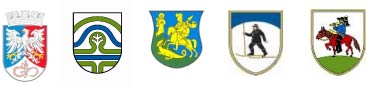 SKUPNA OBČINSKA UPRAVA OBČIN POSTOJNA, CERKNICA, PIVKA, LOŠKA DOLINA IN BLOKEJeršice 3, 6230 Postojna, Telefon: 05 726 55  05 726 55 19, Fax: 05 726 55 69, e-pošta: inspektorat@postojna.siŠtevilka: 1100-1/2023Datum: 28.8.2023Na podlagi prvega odstavka 58. člena Zakona o javnih uslužbencih (Uradni list RS, št. 63/07 – uradno prečiščeno besedilo, 65/08, 69/08 – ZTFI-A, 69/08 – ZZavar-E in 40/12 – ZUJF, v nadaljevanju ZJU) Skupna občinska uprava občin Postojna, Cerknica, Pivka, Loška dolina in Bloke, Jeršice 3, 6230 Postojna, objavlja javni natečaj za prosto uradniško delovno mesto: INŠPEKTOR. Delovno mesto je uradniško delovno mesto, ki se opravlja v nazivu inšpektor III, II, I.Kandidati, ki se bodo prijavili na prosto delovno mesto, morajo izpolnjevati naslednje pogoje: najmanj visoka strokovna izobrazba/najmanj prva stopnja;najmanj 4 leta delovnih izkušenj opravljeno usposabljanje za imenovanje v naziv opravljen strokovni izpit za inšpektorjaaktivno znanje uradnega jezikadržavljanstvo Republike Slovenijene smejo biti pravnomočno obsojeni zaradi naklepnega kaznivega dejanja, ki se preganja po uradni dolžnosti in ne smejo biti obsojeni na nepogojno kazen zapora v trajanju več kot šest mesecevzoper njih ne sme biti vložena pravnomočna obtožnica zaradi naklepnega kaznivega dejanja, ki se preganja po uradni dolžnosti.Kot delovne izkušnje se šteje delovna doba na delovnem mestu, za katero se zahteva ista stopnja izobrazbe in čas pripravništva v isti stopnji izobrazbe, ne glede na to, ali je bilo delovno razmerje sklenjeno oziroma pripravništvo opravljeno pri istem ali pri drugem delodajalcu. Za delovne izkušnje se štejejo tudi delovne izkušnje, ki jih je javni uslužbenec pridobil z opravljanjem del na delovnem mestu, za katero se zahteva za eno stopnjo nižja izobrazba, razen pripravništva v eno stopnjo nižji izobrazbi. Kot delovne izkušnje se upošteva tudi delo na enaki stopnji zahtevnosti, kot je delovno mesto, za katero oseba kandidira. Delovne izkušnje se dokazujejo z verodostojnimi listinami, iz katerih sta razvidna čas opravljanja dela in stopnja izobrazbe.Pri izbranem kandidatu se bo preverjalo ali ima opravljeno obvezno usposabljanje za imenovanje v naziv, pri čemer se kot opravljeno usposabljanje šteje tudi opravljen strokovni izpit za imenovanje v naziv, v skladu z določbami ZJU, ter strokovni izpit za inšpektorja. V nasprotnem primeru bo moral izbrani kandidat najpozneje v enem letu od sklenitve pogodbe o zaposlitvi opraviti usposabljanje, na katero ga bo napotil predstojnik, v skladu s prvim odstavkom 89. člena ZJU, ter strokovni izpit za inšpektorja v šestih mesecih od dneva imenovanja za inšpektorja, v skladu z drugim odstavkom 12. člena Zakona o inšpekcijskem nadzoru. Delovno področje: opravljanje inšpekcijskega nadzorstva;vodenje postopkov in izrekanje ukrepov v skladu z zakonom o inšpekcijskem nadzoru, zakonom o prekrških, zakonom o splošnem upravnem postopku in drugimi predpisi;izvajanje ukrepov v skladu z zakonom o prekrških;izvajanje komunalnega nadzorstva na podlagi občinskih odlokov;vlaganje kazenskih ovadb za kazniva dejanja;samostojno oblikovanje poročil o stanju na področju dela inšpekcijskega organa;vodenje predpisanih in internih evidenc s področja nadzora inšpekcijskega organa;nudenje strokovne pomoči;načrtovanje nadzorov in preventivnih akcij;izvajanje drugih nalog inšpekcijskega nadzorstva na podlagi  odlokov občin ustanoviteljic;opravljanje drugih del in nalog po navodilih nadrejenega.   Prijava mora vsebovati: izjavo o izpolnjevanju pogoja glede zahtevane izobrazbe, iz katere mora biti razvidna stopnja in smer izobrazbe ter leto in ustanova, na kateri je bila izobrazba pridobljena,       opis delovnih izkušenj, iz katerega je razvidno izpolnjevanje pogoja glede zahtevanih      delovnih izkušenj,izjavo o opravljenem usposabljanju za imenovanje v naziv,izjavo o opravljenem strokovnem izpitu za inšpektorja,izjavo kandidata, da: a) je državljan Republike Slovenijeb) ni bil pravnomočno obsojen zaradi naklepnega kaznivega dejanja, ki se preganja po uradni dolžnosti in da ni bil obsojen na nepogojno kazen zapora v trajanju več kot šest mesecev, c) zoper njega ni bila vložena pravnomočna obtožnica zaradi naklepnega kaznivega dejanja, ki se preganja po uradni dolžnosti, izjavo, da za namen tega natečajnega postopka dovoljuje Skupni občinski upravi pridobitev podatkov pod točko a), b) in c) iz uradnih evidenc. V primeru, da kandidat s tem ne bi soglašal, mora sam priložiti ustrezna dokazila. Zaželeno je, da prijava vsebuje tudi kratek življenjepis ter da kandidat v prijavi poleg formalne izobrazbe navede tudi druga znanja in veščine, ki jih je pridobil. Z izbranim kandidatom bo sklenjeno delovno razmerje za nedoločen čas, s polnim delovnim časom in trimesečnim poskusnim delom. Izbrani kandidat bo imenovan v naziv inšpektor III. Izbrani kandidat bo delo opravljal v prostorih Skupne občinske uprave občin Postojna, Cerknica, Pivka, Loška dolina in Bloke, Jeršice 3, 6230 Postojna ter na terenu na območjih občin ustanoviteljic. Formalno nepopolne prijave v skladu z 21. členom Uredbe o postopku za zasedbo prostega delovnega mesta v organih državne uprave in v pravosodnih organih (Uradni list RS, št. 139/06) ne bodo uvrščene v izbirni postopek. Kandidat vloži prijavo v pisni obliki na priloženem obrazcu »Obrazec za prijavo«, ki jo pošlje v zaprti ovojnici z označbo: »Javni natečaj – inšpektor, št. zadeve: 1100-1/2023 « na naslov: Skupna občinska uprava občin Postojna, Cerknica, Pivka, Loška dolina in Bloke, Jeršice 3, 6230 Postojna v roku 10 dni od dneva objave na Zavodu RS za zaposlovanje in na spletnih straneh Občine Postojna https://www.postojna.si/. ter spletni strani Skupne občinske uprave https://www.sou.postojna.si . Če je prijava poslana po pošti se šteje, da je pravočasna, če je oddana na pošto priporočeno najkasneje zadnji dan roka za prijavo. Za pisno obliko prijave se šteje tudi elektronska prijava, poslana na elektronski naslov: inspektorat@postojna.si, pri čemer veljavnost prijave ni pogojena z elektronskim podpisom. Prepozne prijave ter prijave, iz katerih bo razvidno, da kandidat ne izpolnjuje razpisnih pogojev, ne bodo uvrščene v izbirni postopek.Kandidati bodo o izbiri obveščeni najkasneje v roku 15 dni po opravljeni izbiri. Informacije o izvedbi javnega natečaja lahko dobite na tel. št. 05/726-55-69. Obvestilo o končanem izbirnem postopku bo objavljeno na spletni strani Občine Postojna in spletni strani Skupne občinske uprave.V besedilu javnega natečaja uporabljeni izrazi, zapisani v moški spolni slovnični obliki, so uporabljeni kot nevtralni za ženski in moški spol. 